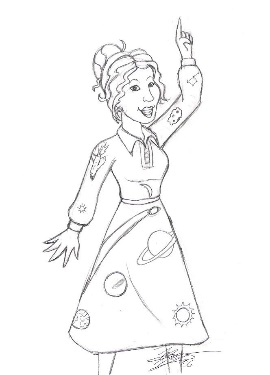 Take the quiz and gradeClass TallyFind the variance of this data:Find the standard deviation of this data:Make a stem and leaf plot representing this data:What is: the lower quartile:The upper quartile:Interquartile range:Draw a box and whisker plot of this data:Create a horizontal bar graph of this data: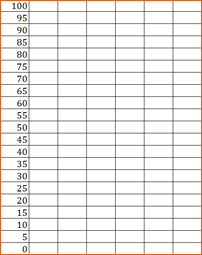 Is the data normally distributed, skewed left (negatively skewed) or skewed right (positively skewed)?Create a circle graph of our data:ScoreTallyPercent of class scoring this number  5101520253035404550556065707580859095100